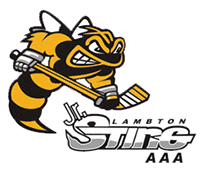 Board Meeting April 9, 20191901: Meeting called to order Moffatt	1904: Moffatt makes a motion to accept March MinCOLEMECO/MACDONALD – CARRIEDPresident – Paul MoffattNovice showcase – success – possibility of moving to August? Summer camp Vp1 – Marc ColamecoMust have travel permit for any road games – they can be done online Vp2 – Joe Najim Nothing to reportTreasurer - Ryan Trusler133 have pre paid - $80 early bird special was popular There will be table at tryouts - all players require (on website):Permission to skate signed by home association. Can be signed day of if needed If 1st time AAA tryout, need copy of birth certificate Tryout feePolicy  - MattN/ARisk Management – Sean MacDonald Nothing to report Coaches require letter so they can get their police checks done Ice Scheduler – Mike BarronTryouts start Monday April 2214 exhibition games scheduled Mike has all of the alliance key dates Program Development – Kevin DevineN/APossibility of finding better ways to let kids go – nothing finalizedEquipment  - Marc ColemecoIn year 2 of jersey cycle (2 year cycle)Discussion about where to get jerseys and clothing from – nothing finalized yet – to be determined by next meetingAll coaches have access to their lockers now Website – Dawn RileyN/AFund Raising – Joe NajimNothing to reportRegistrar – Lesley Smith-TaylorBreakdown of Registration Numbers: New Buisness Appointing new directors for 1 year term - MOTION CARRIED 1945 Moffat Motion to adjourn -  NAJIM/COLEMECO Carried2018/20192019/2020M/A4633A4327M/P4040P3026M/B4230B3029M/M2828TOTAL259213